Instalação do Zabbix em máquina virtualHow-to 1:Acessar sua máquina virtual e verificar se está conectada a internet (faça um ping para um endereço externo na internet – sugestão #ping registro.br )Fazer update do apt#apt-get update#apt-get upgradeInstalar o pacote de utilitários de rede#apt-get install net-toolsLocalizar e anotar o endereço ip da sua máquina virtualComando #ficonfig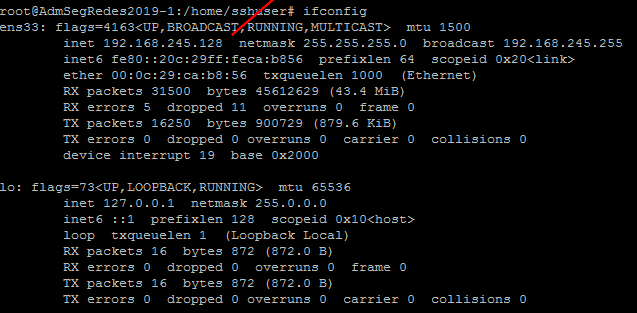 Criar usuário na sua máquina virtual para conexão com ssh.#adduser sshuser (use a senha 123456)Conectar com a sua máquina virtual via ssh usando o aplicativo putty. 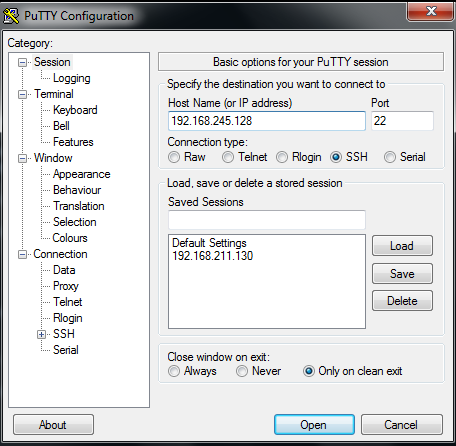 Após conectado altere o usuário para o superusuário root com o comando su.#su Digite a senha do rootVamos agora trabalhar no terminal do ssh.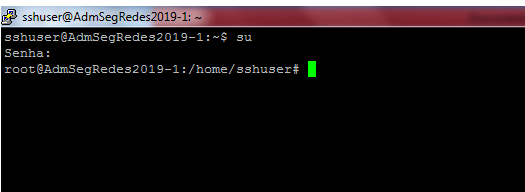 Obter o pacote do zabbix a partir do repositório oficialWget http://repo.zabbix.com/zabbix/<versão>/debian/pool/main/z/zabbix/zabbix-release/zabbix-release_<versão>_all.debApós o download, vamos instalar o pacote para que seja inserido as chaves do zabbix no arquivo de repositórios do debian “sources.list”. Após a instalação, realize o primeiro passo novamente (Atualize o sistema). Supondo que esteja acessando o diretório /tmp, execute os comandos:#dpkg -i zabbix-release_3.5-1+stretch_all.deb#apt-get updateVamos agora instalar o banco de dados MySQL. execute os comandos:# apt-get install zabbix-server-mysql -yNota: Quando a instalação estiver no final, será solicitado uma senha para o usuário root. Essa senha será para acesso ao banco de dados MySQL com usuário root, para nossa prática  vamos usar a senha 123456. Lembre-se que a senha deve ter um grau maior de complexidade em ambientes de trabalho.Vamos agora instalar os pacotes do Zabbix. execute os comandos:#apt-get install zabbix-frontend-php zabbix-agent zabbix-getVamos agora criar a base de dados no MySQL e popular as tabelas do banco com os seguintes comandos:#mysql -u root -p INFORME A SENHA DO ROOT DO MYSQL#create database zabbix character set utf8 collate utf8_bin;#grant all privileges on zabbix.* to zabbix@localhost identified by '123456';Vamos agora ao diretório do zabbix onde se encontra o arquivo com script de criação das tabelas do banco de dados#cd /usr/share/doc/zabbix-server-mysqlVamos agora rodar o script no banco para criação das tabelas:#zcat create.sql.gz | mysql -uzabbix -p zabbix INFORME A SENHA DO ROOT DO MYSQLVamos agora editar o arquivo/etc/zabbix_server.conf.DESCOMENTAR AS LINHAS E INSERIR OS DEVIDOS VALORES, CONFORME ABAIXO:DBHost=localhost DBName=zabbix DBUser=zabbix DBPassword=123456Vamos agora restartar e habilitar os serviços para iniciar de forma automática, execute os comandos:#sudo systemctl restart zabbix-server#sudo systemctl restart zabbix-agent#sudo systemct	l enable zabbix-server#sudo systemctl enable zabbix-agentVamos agora configurar o TIME ZONE. Para realizar a configuração, vamos editar o arquivo zabbix.conf no caminho /etc/apache2/conf-available/zabbix.conf#nano /etc/apache2/conf-available/zabbix-conf	Descomentar #php_value date.timezone Europe/Riga Alterando para: php_value date.timezone America/Sao_PauloNota: Não esquecer de mudar Europe/Riga para America/Sao_PauloObs: para salvar o arquivo: ctr+x / yes/ <enter>Reinicie o servidor de página apache#systemctl restart apache2Abra o navegador da sua máquina hospedeira (windows) e digite o endereço:<ip da máquina virtual>/zabbixO resultado será o mostrado na tela abaixo: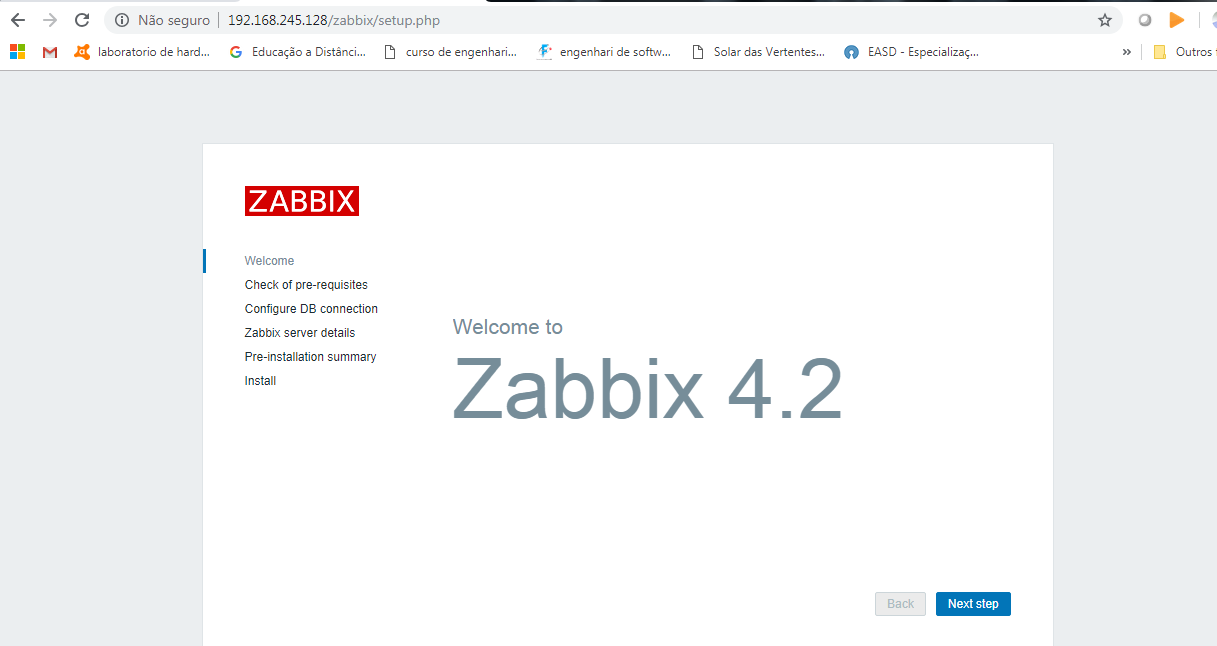 Pronto. Temos o servidor zabbix sendo executado no servidor. No próximo how-to iremos configurar o servidor. 